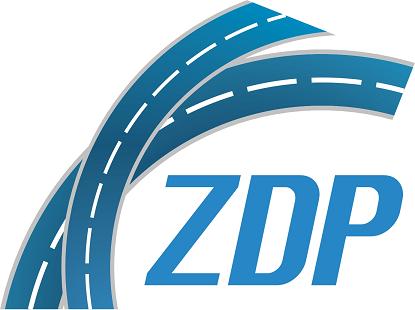 Starachowice  03.10.2018 r.ZP.2512.28.2018.ELInformacja dotycząca złożonych ofertZamówienie do 30 000 EURONiniejsze zamówienie jest wyłączone spod stosowania ustawy z dnia 29 stycznia 2004 r. Prawo  zamówień publicznych, na podstawie art. 4 pkt. 8.W nawiązaniu do zaproszenia do składania ofert  na zadanie: Montaż  i demontaż siatki przeciwśnieżnej wzdłuż dróg powiatowych 
na terenie Powiatu Starachowickiego.   ilość siatki – Zarząd Dróg Powiatowych informuje, iż w wyznaczonym terminie do składania ofert nie wpłynęła żadna oferta.